ITTS “E. DIVINI” - SAN SEVERINO MARCHEPTOF	2016/19 Progetti a.s. 2018/2019DIARIO DELLE ATTIVITÀMESE diPROGETTO:	CodiceDocente Responsabile:Totale Ore 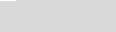 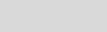 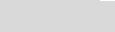 NOTEDataIl DocenteIl Docente Resp. ProgettoVISTOIl Dirigente ScolasticoProf. Oliviero StronaOgni docente avrà cura di far firmare al Dirigente Scolastico e consegnare il modulo protocollato in duplice copia:All’Ufficio contabilità;all’Ufficio di Vicepresidenza.Tale consegna avverrà entro e non oltre il 5 di ogni mese.OreTipo di attivitàTipo di attivitàOre(indicare con una X)(indicare con una X)(indicare con una X)(indicare con una X)(indicare con una X)(indicare con una X)NominativoDatadallealleTotAtt.Att.interesterDescrizione/Docente/ATAoreoreoredoc.funz.nanaArgomento